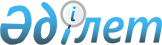 О создании Межведомственной рабочей группыРаспоряжение Премьер-Министра Республики Казахстан от 11 июля 2002 года N 102-р

      В целях выработки предложений по обеспечению прозрачности процесса определения хозяйствующих субъектов, подпадающих под действие Z020328_ Соглашения в форме обмена нотами между Министерством иностранных дел Республики Казахстан и Посольством Соединенных Штатов Америки в Республике Казахстан по вопросу продления Соглашения между Республикой Казахстан и Соединенными Штатами Америки относительно уничтожения шахтных пусковых установок межконтинентальных баллистических ракет, ликвидации последствий аварийных ситуаций и предотвращения распространения ядерного оружия от 13 декабря 1993 года (далее - Соглашение):     1. Создать Межведомственную рабочую группу в следующем составе:Школьник                       -  Министр энергетики и минеральных Владимир Сергеевич                ресурсов Республики Казахстан,                                             руководитель;Кусаинов                       -  вице-Министр экономики и торговлиАбельгази Калиакпарович           Республики Казахстан;Канатов Сабит Саркитович       -  вице-Министр государственных доходов                                       Республики Казахстан;Казыханов Ержан Хозеевич       -  директор Департамента многостороннего                                      сотрудничества Министерства иностранных                                    дел Республики Казахстан;Абдреев Батырбек Сейтенович    -  заместитель директора Департамента                                   торговли, международного сотрудничества                                    и экспортного контроля Министерства                                   экономики и торговли Республики                                   Казахстан;Ахметов Тлеукен Зейникенович   -  советник Министра энергетики и                                   минеральных ресурсов Республики                                   Казахстан, заместитель директора                                   Департамента международного                                   сотрудничества и государственных                                   научно-технических программ                                   Министерства энергетики и минеральных                                   ресурсов Республики Казахстан;Мендыгалиев                    -  начальник Центра по контролю за Асылбек Аманшаевич                сокращением вооружений и обеспечению                                   инспекционной деятельности при                                   Министерстве обороны Республики                                   Казахстан;Есмаганбетова                  -  начальник управления налоговой Жанар Саматовна                   политики Департамента фискальной                                   политики и прогнозов Министерства                                   финансов Республики Казахстан;Шоранова Шолпан Едигеевна      -  начальник управления международных                                        соглашений Департамента международного                                   налогообложения Министерства                                   государственных доходов Республики                                   Казахстан;Ахымбекова Жазира Сериковна    -  второй секретарь Департамента                                   многостороннего сотрудничества                                   Министерства иностранных дел                                   Республики Казахстан;Айтенов Марат Дуйсембекович    -  ведущий специалист отдела экспертизы и                                   подготовки нормативных правовых актов                                  двустороннего сотрудничества управления                                    международного права Департамента                                          законодательства Министерства юстиции                                      Республики Казахстан. 

       2. Межведомственной рабочей группе представить на рассмотрение Правительства Республики Казахстан предложения по обеспечению прозрачности процесса определения хозяйствующих субъектов, подпадающих под действие Соглашения в соответствии с заключенными контрактами в рамках программы Совместного сокращения угрозы. 

      3. Контроль за исполнением настоящего распоряжения возложить на Министерство энергетики и минеральных ресурсов Республики Казахстан. 



 

      Премьер-Министр 

 

(Специалисты: Склярова И.В.,              Умбетова А.М.)     
					© 2012. РГП на ПХВ «Институт законодательства и правовой информации Республики Казахстан» Министерства юстиции Республики Казахстан
				